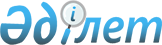 О внесении изменений и дополнений в некоторые решения Правительства Республики Казахстан
					
			Утративший силу
			
			
		
					Постановление Правительства Республики Казахстан от 28 июня 2014 года № 726. Утратило силу постановлением Правительства Республики Казахстан от 27 июля 2015 года № 592      Сноска. Утратило силу постановлением Правительства РК от 27.07.2015 № 592 (вводится в действие со дня его первого официального опубликования).      Примечание РЦПИ!

      Вводится в действие с 1 апреля 2014 года

      Правительство Республики Казахстан ПОСТАНОВЛЯЕТ:



      1. Утвердить прилагаемые изменения и дополнения, которые вносятся в некоторые решения Правительства Республики Казахстан.



      2. Настоящее постановление вводится в действие с 1 апреля 2014 года и подлежит официальному опубликованию.      Премьер-Министр

      Республики Казахстан                       К. Масимов

Утверждены        

постановлением Правительства 

Республики Казахстан   

от 28 июня 2014 года № 726  

Изменения и дополнения, которые вносятся в некоторые решения

Правительства Республики Казахстан

      1. В постановлении Правительства Республики Казахстан от 18 июля 2011 года № 815 «Об утверждении Правил организации и финансирования обучения, содействия в трудоустройстве лиц, участвующих в активных мерах содействия занятости, и предоставления им мер государственной поддержки» (САПП Республики Казахстан, 2011 г., № 47, ст. 639):



      в Правилах организации и финансирования обучения, содействия в трудоустройстве лиц, участвующих в активных мерах содействия занятости, и предоставления им мер государственной поддержки, утвержденных указанным постановлением:



      пункт 5 изложить в следующей редакции:

      «5. Профессиональная ориентация осуществляется среди самозанятых, безработных и малообеспеченных групп населения, учащихся 9, 11 классов организаций среднего образования уполномоченным органом по вопросам занятости в соответствии с методическими рекомендациями, разработанными центральным уполномоченным органом по вопросам занятости по согласованию с уполномоченным органом в области образования.»;



      пункт 44 дополнить частью шестой следующего содержания:

      «Между участником Программы и центром занятости населения заключаются социальные контракты о представлении государственной поддержки по содействию в трудоустройстве и профессиональной ориентации, о содействии в трудоустройстве без оказания мер государственной поддержки по формам, утвержденным оператором Программы.»;



      пункт 48 изложить в следующей редакции:

      «48. Размер оплаты труда физических лиц, направленных на молодежную практику, составляет 18 МРП в месяц (с учетом налогов, обязательных социальных отчислений, компенсаций за неиспользованный трудовой отпуск и банковских услуг) без учета выплат экологических надбавок.».



      2. В постановлении Правительства Республики Казахстан от 18 июля 2011 года № 816 «Об утверждении Правил организации и финансирования государственной поддержки развития предпринимательства лицам, участвующим в активных мерах содействия занятости» (САПП Республики Казахстан, 2011 г., № 47, ст. 640):



      в Правилах организации и финансирования государственной поддержки развития предпринимательства лицам, участвующим в активных мерах содействия занятости, утвержденных указанным постановлением:



      пункт 28 дополнить частями второй и третьей следующего содержания:

      «Средства на финансирование мастер-планов развития опорных сел, разработанных в пилотном режиме в Акмолинской, Алматинской, Восточно-Казахстанской, Павлодарской и Кызылординской областях (по одному опорному селу в каждом регионе) планируются дополнительно в размере не более 10 процентов от общей суммы доведенных лимитов.

      Распределение между регионами средств, выделенных законом о республиканском бюджете на соответствующий финансовый год, для финансирования развития опорных сел осуществляется на основании решения МВК по заявке администратора соответствующей республиканской бюджетной программы на основании утвержденных мастер-планов развития опорных сел.».



      3. Утратил силу постановлением Правительства РК от 05.02.2015 № 42.



      4. Утратил силу постановлением Правительства РК от 05.02.2015 № 42.
					© 2012. РГП на ПХВ «Институт законодательства и правовой информации Республики Казахстан» Министерства юстиции Республики Казахстан
				